INDICAÇÃO Nº 638/2021Sugere ao Executivo Municipal a manutenção sendo, limpeza e roçagem, manutenção dos brinquedos, manutenção na iluminação, na área de bem estar, localizado na confluência da Rua Portugal com a Rua Holanda - Jd Europa neste município.Excelentíssimo Senhor Prefeito Municipal, Nos termos do Art. 108 do Regimento Interno desta Casa de Leis, dirijo-me a Vossa Excelência para sugerir que, por intermédio do Setor competente, que proceda com a realização de manutenção na área de bem estar sendo, limpeza e roçagem, manutenção dos brinquedos, manutenção na iluminação, localizado na confluência da Rua Portugal com a Rua Holanda – Jd Europa, neste município.Justificativa:                        Conforme “visita in loco” é possível constatar a necessidade de manutenção na área de bem estar sendo, limpeza e roçagem, manutenção nos brinquedos, manutenção na iluminação, sendo de extrema urgência a execução destes serviços, fato este que prejudica a qualidade de vida da comunidade residente no entorno e o uso do mesmo.Plenário “Dr. Tancredo Neves”, em 09 de fevereiro de 2.021.Joel do Gás                                                      -Vereador-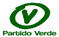 